MATERIAŁY DODATKOWE DLA DZIECI Z GRUPY „PSZCZÓŁKI”WTOREK, 13.04.2021. TEMAT TYGODNIA „WIOSENNE PORZĄDKI”. Litera H,h 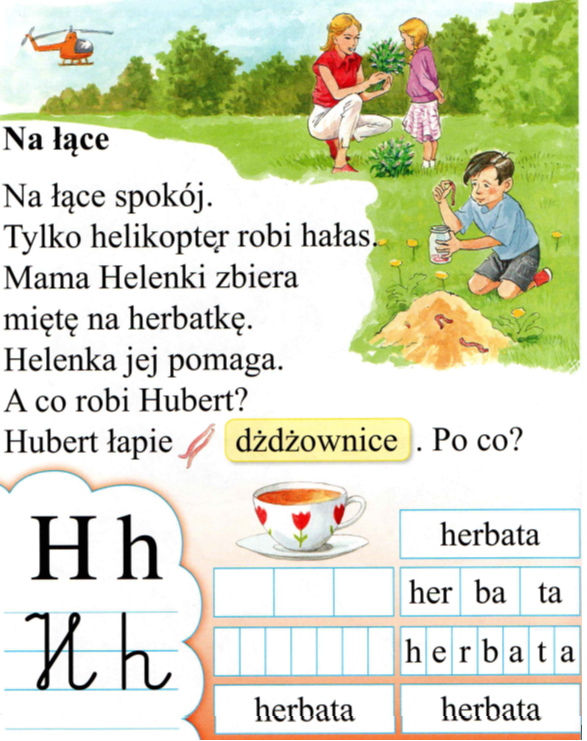 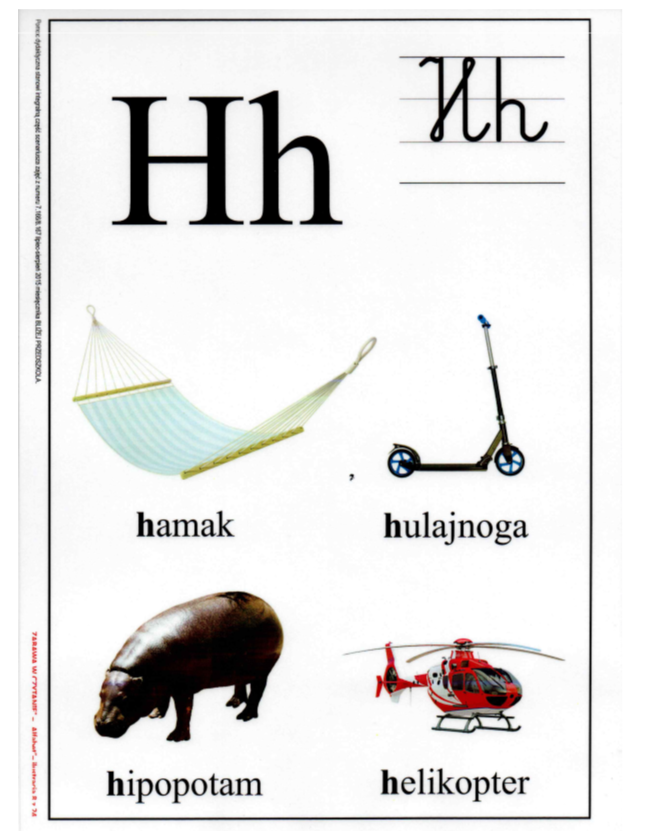 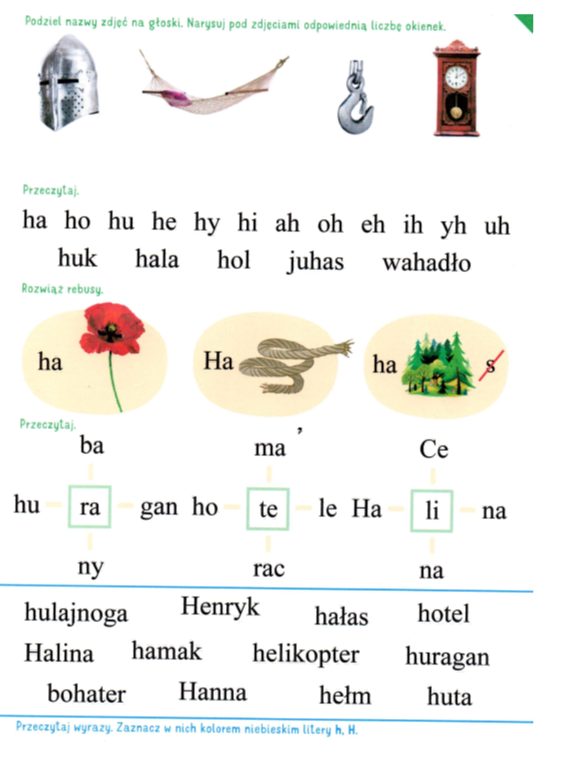 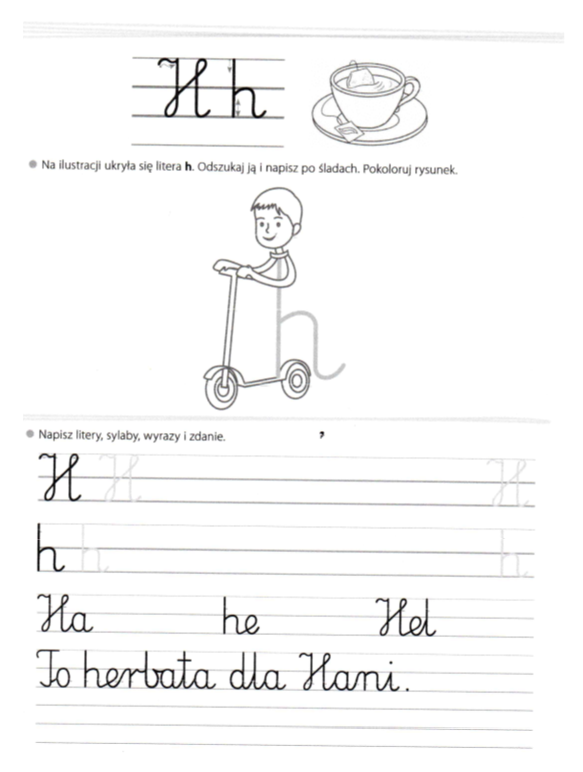 